https://www.centurylink.com/wholesale/pcat/reclassuneterm.htmlEASE Reclassification of Terminations for Unbundled Network Element (UNE) Conversions - V7.0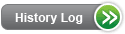 Product DescriptionReclassification of Terminations for UNE Conversions is a procedure that is needed when you are converting UNE Services to Finished Services in Non-Impaired Central Offices as required by the TRRO. In both cases, this procedure will re-designate the cable name from a UNE to a Finished Service classification and also stop the Monthly Charge that CLECs are billed for UNE terminations. Failure to Convert any or all impacted UNES will result in terms outlined in the applicable Amendment, however no reclassification or change in billing will be performed on the UNE terminations. You will continue to be billed the terminations. Recurring charges for the UNE-terminations will continue to be billed until a valid application is submitted to convert the UNE to a Finished Service and for the reclassification of the UNE terminations.Terms and ConditionsCLECs are responsible for submitting a Collocation Application to have CenturyLink™ reclassify your UNE Collocation terminations to a Finished Service Interconnection Tie Pair (ITP) with the DEMARC outside the collocation as required by the TRRO and Forbearance Orders. This process will reclassify your UNE terminations. To reclassify terminations, an application must be submitted for each Central Office. The terminations will be reclassified "AS IS" and no ITP to Expanded Interconnection Channel Termination (EICT) physical modifications will be performed as part of the reclassification. The Digital Signal Level 1 (DS1) terminations will be reclassified in blocks of 28 DS1s as part of the reclassification request and must reside in the same cable sheath. Digital Signal Level 3 (DS3) terminations may be reclassified on an individual termination basis. When the reclassification is complete, CenturyLink will send you a revised Alternate Point of Termination (APOT). You are responsible for updating your database to reflect the new cable naming found on the revised APOT.PricingRate StructureRecurring charges for the UNE-terminations will continue to be billed until a valid application is submitted for the reclassification. You will not be charged a nonrecurring charge to perform this reclassification of terminations from UNE to Finished Service when the activity is associated with TRRO or Forbearance Orders.Tariffs, Regulations and PolicyTariffs, regulations and policies are located in the state specific Tariffs/Catalogs/Price Lists.ImplementationOrderingReclassification of Terminations for UNE Conversions order process is completed by using the Reclassification of UNES form.Provisioning and InstallationTo eliminate CFA mismatches on orders, it is recommended that all work in progress related to the cable being reclassified either be completed or cancelled by the CLEC prior to quote acceptance. Submission of new connect, change, and disconnect orders on the cable being reclassified will be restricted 15 calendar days prior to the Ready for Service (RFS) date of the reclassification order. The restriction of orders is necessary to enable CenturyLink to change the designated name of the cable and provide that revised APOT information to the CLEC prior to issuance of orders against that cable. CenturyLink will complete the reclassification request within 45 days of receipt of a valid application. The 45-day interval for Reclassification applies to the first five (5) Collocation Applications per CLEC per week per state. If six (6) or more Collocation Applications are submitted by CLEC in a one (1) week period in the state, intervals for the Collocation Applications in excess of the first five (5) shall be individually negotiated.BillingCustomer Records and Information System (CRIS) billing is described in Billing Information - Customer Records and Information System (CRIS). Ensemble is the new billing system for customers. For questions about the bill, please follow the instructions on the reverse side of each billing statement.The Ensemble bill is described in Billing Information – EnsembleContactsCenturyLink contact information is located in Wholesale Customer Contacts.Frequently Asked Questions (FAQs)This section is being compiled based on your feedback.Last Update: April 6, 2015Last Reviewed: March 11, 2024